Appendix 4Template - Establishment Lone Working Risk AssessmentOfficer(s):Date of assessment:Review date: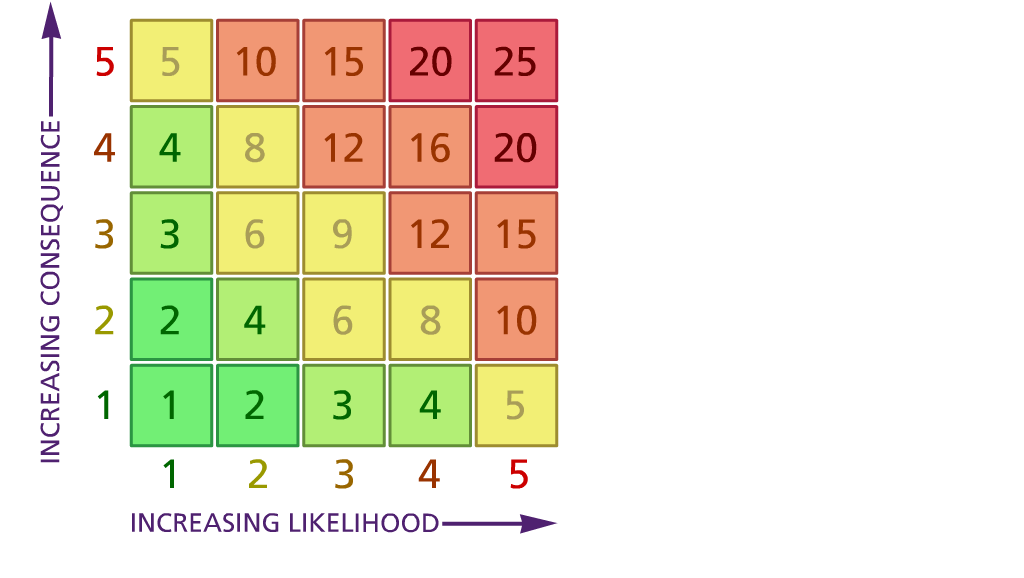 Activity & HazardsRisk rating   L    x   S     =    RRisk rating   L    x   S     =    RRisk rating   L    x   S     =    RCurrent Risk ControlsAdditional Risk ControlsNew Risk Rating  L    x   S     =    RNew Risk Rating  L    x   S     =    RNew Risk Rating  L    x   S     =    RWorking in office/premises alone:FireFire detection systemFire alarm call pointsExtinguishersFire exits kept clearPlanned inspectionsHazard reporting andcorrectionAdequate cleaning/waste disposalElectrical safety incPAT testingNo smoking, orcontrolled smokingenvironmentCheshire East Council BSO to oversee safe evacuationReturn to office only when BSO has given the all clearWorking in office/premises alone:IntruderOn-site security (BSO)Challenging unknownvisitors where safe orreporting/requestingassistance from BSOAccess to phoneKeep valuables locked up or out of sightAlert BSO of lone working and request no visitors are sent to the office without first placing a phone callIllness or injury/accident:Alert team members if ableAccess to phoneTake medication as directed or as neededPlanned inspections ofworkplaceAvoid high riskactivities (e.g. working at height)Report faults and repair processProvision of first aidequipmentTrained first aiderElectrical safetyContact ambulance serviceContact with public:Assault Verbal abuse ThreatsConflict awareness training Avoid conflict – use non - threatening body language Withdraw politely from situations which become inflamed Staff briefings and sharing information Awareness of risksCall BSO for assistanceManual handlingBack injury Slip, trip or fallMinimise manual handling Do not attempt alone if beyond capabilitiesWear appropriate footwear Assess floor conditions (slippery, wet, rugs etc)Use lifting aidsDon’t lift if in doubtAssessor’s Name:Signature:Date:Clerk’s Name:Signature:Date:LikelihoodLikelihoodSeveritySeverity1Very unlikely (5 years or more)1Very minor injury / Very limited property damage/loss2Unlikely (1-5 years)2More serious injury <3 days offwork/incapacity (sprains, moreserious cuts, bruising. Injury needingmedical attention. Slight property damage/loss3Likely (6-12 months)3RIDDOR reportable (to HSE)injury/sickness (except fatality). More than 3 days off school. Significantproperty damage/loss4Very likely (1-6 months)4RIDDOR reportable (to HSE)injury/sickness affecting more than one person (excluding fatality). Major property damage/loss.5Certain (more than 1 per month5Single or multiple staff fatality.Catastrophic property damage/loss.